Wyższa Szkoła Medyczna w Legnicy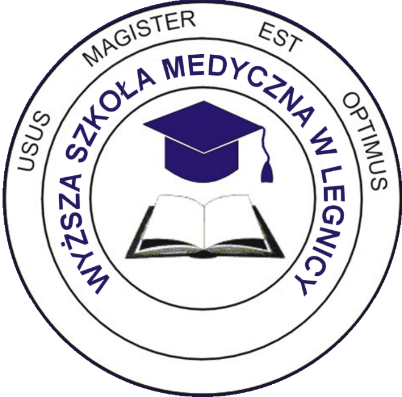 Planowanie zindywidualizowanej opieki pielęgniarskiej 
opartej na dowodach naukowych 
w Zaawansowanej praktyce pielęgniarskiej w chorobach hematologicznychPraca zaliczeniowa z praktyki zawodowej……………………………………………………..Imię i nazwisko studenta, nr albumuAneks do Zarządzenia Rektora Wyższej Szkoły Medycznej w Legnicy z dnia 6 maja 2020 roku w sprawie zmian w programie studiów na kierunku pielęgniarstwo, studia II stopnia o profilu praktycznym dotyczących praktyk zawodowych na podstawie art. 51 b ust. 1 pkt. 1 ustawy z dnia 20 lipca 2018 roku Prawo o szkolnictwie wyższym i nauce (Dz. U. z 2018 poz. 1668 z póżn. zm.) w związku z Rozporządzeniem Ministra Nauki i Szkolnictwa Wyższego z dnia 1 kwietnia 2020 r. zmieniającego Rozporządzenie Ministra Nauki i Szkolnictwa Wyższego w sprawie standardów kształcenia przygotowującego do wykonywania zawodu lekarza, lekarza dentysty, farmaceuty, pielęgniarki, położnej, diagnosty laboratoryjnego, fizjoterapeuty i ratownika medycznego (Dz.U. z 2020 r. poz. 581) oraz z Rozporządzeniem Ministra Nauki i Szkolnictwa Wyższego z dnia 18 maja 2020 r. zmieniającego Rozporządzenie Ministra Nauki i Szkolnictwa Wyższego w sprawie standardów kształcenia przygotowującego do wykonywania zawodu, lekarza, lekarza dentysty, farmaceuty, pielęgniarki, położnej, diagnosty laboratoryjnego, fizjoterapeuty i ratownika medycznego (Dz.U. z 2020 r. poz. 885), pielęgniarki, położnej, diagnosty laboratoryjnego, fizjoterapeuty i ratownika medycznego (Dz.U. z 2020 r. poz. 581)Legnica, 2020I Studium przypadku – opis sytuacji zdrowotnej pacjenta……………………………………………………………………………………………………………………………………………………………………………………………………………………………………………………………………………………………………………………………………………………………………………………………………………………………………………………………………………………………………………………………………………………………………………………………………………………………………………………………………………………………………………………………………………………………………………………………………………………………………………………………………………………………………………………………………………………………………………………………………………………………………………………………………………………………………………………………………………………………………………………………………………………………………………………………………………………………………………………………………………………………………………………………………………………………………………………………………………………………………………………………………………………………………………………………………………………………………………………………………………………………………………………………………………………………………………………………………………………………………………………………………………………………………………………………………………………………………………………………………………………………………………………………………………………………………………………………………………………………………………………………………………………………………………………………………………………………………………………………………………………………………………………………………………………………………………………………………………………………………………………………………………………………………………………………………………………………………………………………………………………………………………………………………………………………………………………………………………………………………………………………………………………………………………………………………………………………………………………………………………………………………………………………………………………………………………………………………………………………………………………………………………………………………………………………………………………………………………………………………………………………………………………………………………………………………………………………………………………………………………………………………………………………………………………………………………………………………………………………………………………………………………………………………………………………………………………………………………………………………………………………………………………………………………………………………………………………………………………………………………………………………………………………………………………………………………………………………………………………………………………………………………………………………………………………………………………………………………………………………………………………………………………………………………………………………………………………………………………………………………………………………………………………………………………………………………………………………………………………………………………………………………………………………………………………………………………………………………………………………………………………II Ocena kliniczna pacjentadiagnoza lekarska ………………………………………………………………………………………………………………………………………………………………………………………………………………………...wykonane u pacjenta badania diagnostyczne (zaznaczyć X)morfologia krwi obwodowejpróby wątrobowe:  ASPAT,  ALAT,  bilirubina,  mocznik,  kreatynina, równowaga jonowa:  sód,  potas,  wapń;  poziom glukozy we krwiUSG tomografia komputerowa rezonans magnetycznyechokardiografiapozytonowa tomografia emisyjna (PET)scyntygrafia inne ……………………………………………………………………………………………………………………………………………………………………………………………………aktualne dolegliwości występujące u pacjentacharakter i czas trwania objawów chorobowych…………………………………………………………………………………………..…………………………………………………………………………………………………………………………………………………………………………………………………………………………………………………………………przebyte choroby…………………………………………………………………………………………..…………………………………………………………………………………………………………………………………………………………………………………………………………………………………………………………………schorzenia występujące u najbliższych członków rodziny…………………………………………………………………………………………..………………………………………………………………………………….………………………………………………………………………………………………………………………………………………………………………………zastosowane metody leczenia chemioterapia doustna chemioterapia podskórna chemioterapia dożylnie kaniula dożylna cewnik centralny port infuzyjnychemioterapia dokanałowaradioterapiazabieg operacyjny…………………………………………………………………………………………..………………………………………………………………………………………….. przyjmowane leki…………………………………………………………………………………………..…………………………………………………………………………………………..III Określenie deficytów i problemów pielęgnacyjnych pacjenta (zaznaczyć właściwe i opisać):uczucie duszności i osłabienia, zawroty głowy i omdlenia oraz uczucie silnego zmęczenia (niedokrwistość)…………………………………………………………………………………………..…………………………………………………………………………………………..ból umiejscowienie…………………………………………………………………………………………..…………………………………………………………………………………………..nasilenie – skala numeryczna (NRS)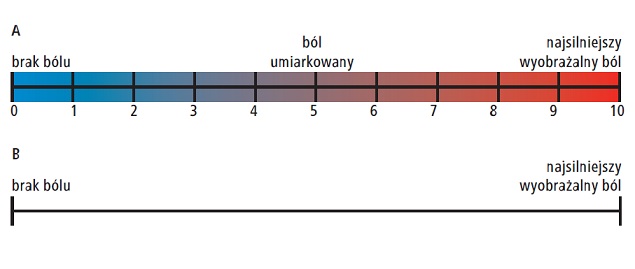 aktualnie: ………………… punkty, maksymalnie: ………………… punkty charakter bólu (ostry, tępy, pulsujący, piekący lub rozdzierający)…………………………………………………………………………………………..…………………………………………………………………………………………………………jak długo ból się utrzymuje…………………………………………………………………………………………..…………………………………………………………………………………………………………..czynniki zmniejszające lub zwiększające ból…………………………………………………………………………………………..…………………………………………………………………………………………..okoliczności występowania bólu (pora dnia, rodzaj czynności związanych z bólem, skutki wystąpienia bólu w określonych sytuacjach)…………………………………………………………………………………………..…………………………………………………………………………………………………………..wpływ bólu na codzienne czynności…………………………………………………………………………………………..………………………………………………………………………………………………………….wyniszczenie nowotworowe prekacheksja (utrata masy ciała <5%)  kacheksja (ubytek masy ciała >5 % w ciągu ostatnich 6 miesięcy), kacheksja nowotworowa nieodwracalna (niski stan sprawności, przewidywany czas przeżycia <3 miesiące)…………………………………………………………………………………………..…………………………………………………………………………………………..zapalenie błony śluzowej jamy ustnej  …………………………………………………………………………………………..…………………………………………………………………………………………..zaburzenia smaku…………………………………………………………………………………………..…………………………………………………………………………………………..nudności…………………………………………………………………………………………..…………………………………………………………………………………………..wymioty…………………………………………………………………………………………..…………………………………………………………………………………………..utrata apetytu …………………………………………………………………………………………..…………………………………………………………………………………………..osłabienie mięśni…………………………………………………………………………………………..…………………………………………………………………………………………..częste infekcje, zwłaszcza dróg oddechowych…………………………………………………………………………………………..…………………………………………………………………………………………..wysoka temperatura ciała…………………………………………………………………………………………..…………………………………………………………………………………………..zaparcia…………………………………………………………………………………………..………………………………………………………………………………………….zaburzenia psychiczne…………………………………………………………………………………………..…………………………………………………………………………………………..zaburzenia nastroju…………………………………………………………………………………………..…………………………………………………………………………………………..uporczywy świąd skóry…………………………………………………………………………………………..…………………………………………………………………………………………..zespół przewlekłego zmęczenia…………………………………………………………………………………………..…………………………………………………………………………………………..inne …………………………………………………………………………………………..…………………………………………………………………………………………..…………………………………………………………………………………………………………………………………………………………………………………….…………………………………………………………………………………………………………………………………………………………………………………IV Działania edukacyjne pielęgniarki – Udziel pacjentowi odpowiedzi na następujące pytania dotyczące procedury przeszczepu szpiku kostnegoNa czym polega cały proces przeszczepu szpiku kostnego?...........................................................................................................................................................................................................................................................................................................Na czym polega przygotowanie do przeszczepu szpiku kostnego?...........................................................................................................................................................................................................................................................................................................Od jakich czynników uzależnione są wyniki leczenia?...........................................................................................................................................................................................................................................................................................................Jakich objawów ubocznych mogę oczekiwać tuż po przeszczepie szpiku kostnego? ...........................................................................................................................................................................................................................................................................................................Jakich skutków ubocznych mogę oczekiwać w późniejszym okresie po przeszczepie szpiku kostnego? ............................................................................................................................................................................................................................................................................................................Jak poważne mogą być objawy uboczne?...........................................................................................................................................................................................................................................................................................................Jak długo będą utrzymywać się objawy uboczne? ..........................................................................................................................................................................................................................................................................................................W jaki sposób mój lekarz będzie radzić sobie z ciężkimi powikłaniami, zwłaszcza choroby przeszczep przeciwko gospodarzowi? ..........................................................................................................................................................................................................................................................................................................Jak długo będę żyć po przeszczepie szpiku kostnego?...........................................................................................................................................................................................................................................................................................................ocena zrealizowanych działań pielęgniarskich …………………………………………………………………………………………..…………………………………………………………………………………………..…………………………………………………………………………………………………………………………………………………………………………………….
…………………………………………………………podpis studenta